NCAA Fact Sheet & 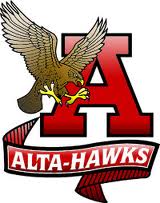 Core Course RequirementsIf you want to play Division I or Division II sports you need to take and pass a certain amount of core courses (16 credits) which include:  language arts, math, social studies, science, and foreign language. In addition, 10 of the 16 core courses must be completed by the end of the athlete’s junior year. 	Division III sports and junior college sports programs set their own eligibility determination. If you are looking at Division III colleges, contact each specific college/university for eligibility requirements.Any credit you earn from a source not recognized by the NCAA is reviewed on a case-by-case basis, so taking classes outside of an accredited institution or non-approved NCAA classes, is a gamble. Always check with your counselor before signing up for independent classes.When NCAA representatives look at you for scholarships they not only look at your athletic ability and potential but also look at your GPA and ACT/SAT scores using a “sliding” scale. This means, for example, if your GPA is a 2.3, the college/university will want to see a higher ACT/SAT score. If, on the other hand, your GPA is very high, the college/university is more likely to accept a lower ACT/SAT score. In short, a college or university will look at your athletic ability as well as evaluate you on your test scores, GPA, and meeting the 16 core credits. Colleges want high athletic ability, high GPA, high ACT/SAT score, and a high level of character in its student athletes.Register online at www.eligibilitycenter.org. Colleges will want your test scores and your final transcript. If you are looking for those scores, please go to the transcript office located in the counseling center.The NCAA does not accept “A level”, IEP, or Special Education classes as core credits.Alta High’s school code is:  450-402For answers to NCAA Eligibility questions contact:  877-262-1492 (toll free)Alta Counseling Department(801) 826-5620www.ahs.canyonsdistrict.orgNCAA Website:   www.eligibilitycenter.orgNCAA Eligibility Center Core Course CreditsAlta High School Code:  450-402	Division I & Division 2:  16 or more core, 10 of 						which must be completed by junior year.Alta’s NCAA Counselor Representative:  Callie Bjerregaard, (801) 826-5623 or 							callie.bjerregaard@canyonsdistrict.orgAll credit and credit sources must be verified by NCAA Eligibility Centerwww.eligibilitycenter.orgAlta Core Course Tracking SheetNCAA EligibilityPlease make sure that you have picked enough classes that are on the approved core list. Classes must be taken between 9th and 12th grades. The student athlete must have a minimum 2.3 GPA in their core classes.EnglishMathematicsSocial ScienceSocial ScienceCreative WritingCalculus AP/AP, BC/APAmerican Govt/Poli APAmerican Govt/Poli APEnglish 1010College Prep American History APAmerican History APHumanities 1100Math 1010European History APEuropean History APEnglish Language Arts 9Math 1050 College AlgGeography for LifeGeography for LifeEnglish Language Arts 9HMath 1040 StatisticsHuman Geography APHuman Geography APEnglish Language Arts 10Math 1060 TrigonometryIntro to PhilosophyIntro to PhilosophyEnglish Language Arts 10HPre-CalculusPsychology 1Psychology 1English Language Arts 11Secondary I, II, IIIPsychology 2Psychology 2English Language Arts 11HSecondary IH, IIHPsychology APPsychology APEnglish Language Arts 12Secondary I/IIH AdvSociology 1Sociology 1English Lang Arts 12H CPSecondary II/IIIH AdvUS Govt/CitizenshipUS Govt/CitizenshipLanguage & Comp APStatistics APUS HistoryUS HistoryWorld History APWorld History APNatural/Physical Science Foreign LanguageAstronomyChinese 1, 2, 3BiologyFrench 1, 2, 3, 4Biology APFrench 2H, 3HBotanyFrench APChemistryFrench 1010/1020Chemistry HGerman 1, 2, 3, 4Chemistry APGerman APMedical Anat/PhysiologySpanish 1, 2, 3, 4PhysicsSpanish 3HPhysics HSpanish APPhysics APPhysics with TechnologyWildlife BiologyEnvironmental ScienceEnglish Language Arts (4 Classes)GradesYear1. 2.3.4.Mathematics (3 Classes)GradesYear1. 2.3.Social Science (2 Classes)GradesYear1. 2.Natural/Physical Science (2 Classes, incl. 1 lab science)GradesYear1. 2. Additional Eng, math, or sci (1 Class)GradesYear1. Additional from any above (4 Classes)GradesYear1. 2.3.4.